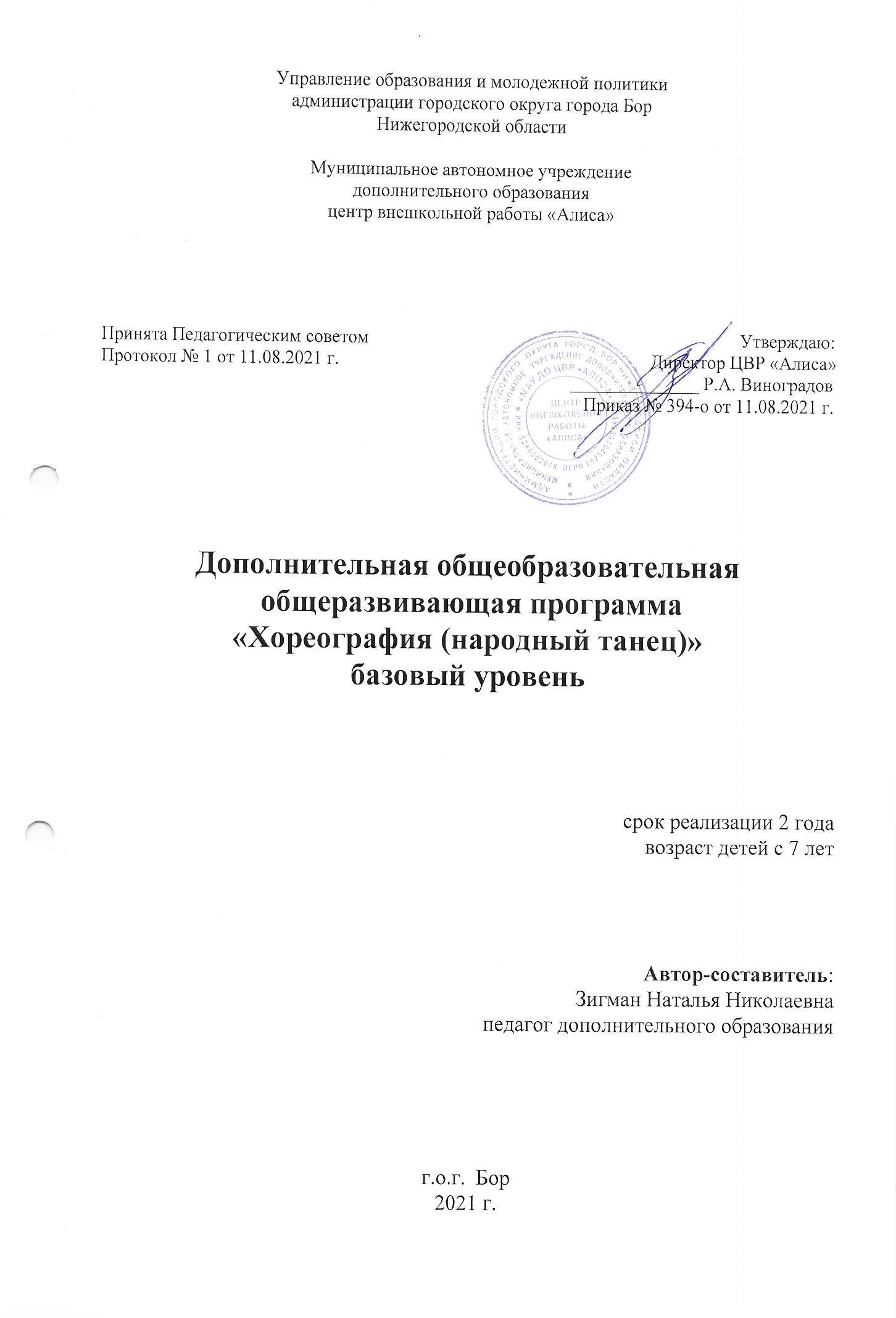 ОглавлениеПояснительная записка_______________________________3 стр.Учебный план ______________________________________7   стр.Календарный учебный график ________________________8   стр.Рабочая программа __________________________________9 стр.Содержание программы______________________________ 11стр.Методическое обеспечение рабочей программы _________15   стр.Оценочные материалы _______________________________18   стр.Список литературы _________________________________21   стр.ПОЯСНИТЕЛЬНАЯ ЗАПИСКА.	Программа по хореографии (народный танец) - является дополнительной общеобразовательной общеразвивающей программой базового уровня, художественной направленности, для детей с 7 лет, рассчитана на 2 года обучения.	Одна из важнейших забот педагога - сфера духовной жизни коллектива. Коллектив, как носитель духовных ценностей, побуждает участников к эстетической организации своей жизни и деятельности. Педагог должен помнить, что многие черты духовного мира учащихся закладываются в коллективе во время проведения занятий.Новизна и отличие данной программы.	Программа составлена с учетом мотивации, интересов и возрастных особенностей воспитанников.   - Изучаемый материал составлен таким образом, что позволяет максимально отразить особенности русского народа на примере разных танцевальных композиций.      -Программа включает в себя не только тренировочные упражнения, но и определенный репертуар и беседы по искусству.- В программе предусматривается более глубокое изучение танцевального жанра, овладение практическими умениями и навыками в танцевально-пластическом движении и импровизации.   -  Программа включает в себя ритмику и народный танец, и составлена с учетом индивидуального подхода к ребенку с любыми способностями, с разным уровнем знаний и ограниченными возможностями здоровья. Это является отличительной особенностью данной программы от уже существующих.Актуальность программы и педагогическая целесообразность:	Основу данной программы составляет, с одной стороны, ориентация на общечеловеческие ценности русской танцевальной культуры, а с другой – установка на развитие творческой индивидуальности ребенка. Это и определяет актуальность программы.	Педагогическая целесообразность данной программы заключается в следующем:	Данная программа даёт возможность обучающимся самоопределиться через реализацию творческих способностей, через создание собственного продукта (танец, танцевальная композиция) и подразумевает равные партнёрские отношения между обучающимися и педагогами;	Комплексный подход к организации занятий с детьми обеспечивает укрепление их психического и физического здоровья, положительную социализацию ребёнка;	Занятия по данной программе способствуют развитию таких качеств личности, как трудолюбие, самоконтроль, выносливость, терпение, самостоятельность, ответственность за результат своей деятельности.	Занятия и коллективные выступления с танцами перед зрителями воспитывают у учащихся чувство ответственности за общее дело, чувство дружбы и товарищества. Обучающиеся знакомятся с жизнью, бытом, костюмом, музыкой, национальными особенностями не только русского народа, но и других народов России.	Цель программы – развитие ребенка, формирование средствами музыки и ритмических движений разнообразных умений, способностей личности.  Задачи и ожидаемые результаты определены для каждого года обучения.Образовательные:- изучить терминологию народного и классического танца;- обучить базовой технике народного танца и совершенствовать навыки танцевального мастерства;- научить максимально использовать сценическое пространство при выполнении хореографических па, танцевальных номеров.Развивающие:- развивать чувство ритма и музыкальности детей, их моторико-двигательную и логическую память;Воспитательные:- воспитывать любовь и уважение к народным традициям.Формы и режим занятий     Основными формами работы в объединении является учебно-практическая деятельность (15% - теоретические, 85% - практические занятия).       В основе обучения лежит чередование занятий: индивидуальных, коллективных, групповых. Используются следующие формы работы на занятиях:- Индивидуальная (самостоятельное выполнение заданий);- Индивидуализированная (где учитываются учебные и индивидуальные возможности воспитанника);- Групповая, которая предполагает наличие системы «педагог-группа-воспитанник»;- Парная, которая может быть представлена постоянными и сменными парами;- Коллективная – концертная деятельность (выступление коллектива с танцевальными номерами).	Программа рассчитана на воспитание и обучение детей в режиме занятий, мероприятий, концертной и конкурсной деятельности учащихся.Нормативные сроки освоения программы - 2 года обучения. Режим занятий: Занятия проводятся 2 раза в неделю по 2 академических часа с обязательным 10 минутным перерывом между занятиями. Всего 4 ак. ч. в неделю. 146 ак. ч. в 1 год обучения; 148 часов – 2 год обучения.	Условия приема: прием детей в группы проходит без специального отбора. Единственное условие - медицинская справка об общем состоянии ребенка и разрешение на усиленную физическую нагрузку.Ожидаемые результаты К концу первого года обучения обучающиеся должны:- знать термины классического танца,  позиции рук и ног;- уметь выполнять движения народного и классического танца;- уметь танцевать 1-2 танцевальных этюда;- выполнять движения под музыку различного характера, темпа.К концу второго года обучения обучающиеся должны:- уметь выполнять движения народного  и классического танца;- уметь максимально использовать сценическое пространство при выполнении хореографических па, танцевальных номеров.- уметь танцевать 2-3 танцевальных этюда;- уметь передавать сценический образ.Формы контроляКонтроль за усвоением материала проводится в форме открытого урока с приглашением родителей, класс-концерта. Основная цель такой проверки – выявление совместно с учениками слабых и сильных сторон в развитии каждого из них и группы в целом. Одной из форм контроля является участие детей в концертах, где и проявляются приобретённые навыки: умение держаться на сцене, донести образ и характер произведения пластикой, участие воспитанников в районных, областных, всероссийских и международных конкурсах.	Промежуточная аттестация учащихся проходит 2 раза в год (декабрь, май) в форме зачета в виде открытого занятия, отчетных концертов.	Программа предусматривает в течение обучения участие в концертах, праздничных программах, конкурсах, что способствует закреплению полученных знаний, умений и навыков, что является основанием для корректировки учебно-тематического плана.Материально – техническое обеспечениеЗанятия проводятся в свободном для перемещения танцевальном зале, (№306, №308) ЦВР «Алиса». В распоряжении:фортепиано,сценические костюмы,головные уборы,танцевальная обувь,музыкальный центр-2зеркала-12хореографический станок-по периметру аудиторииУчебный пландополнительной общеобразовательной общеразвивающей программыпо хореографии (народный танец)срок реализации программы 2 годаКАЛЕНДАРНЫЙ УЧЕБНЫЙ ГРАФИКдополнительной общеобразовательной общеразвивающей программы «Хореография (народный танец)»          Рабочая программа модуля 1-го года обучения (7-8 лет). Задачи: - изучить положения и движения рук и ног в классическом и народном танце; - научить основным элементам вращений на середине и по диагонали класса;- обучить технике исполнения движений на середине зала;- научить выполнять движения под музыку различного характера, темпа. К концу 1 года обучения дети должны:Знать: Положения и движения рук классического танца. Положения и движения ног классического танца (позиции – выворотные, танцевальные шаги, элементы классического экзерсиса).Положения и движения рук народного танца (положение кисти на талии, portdebras, хлопки в ладоши, «полочка» и др.). Положения и движения ног народного танца. Основные навыки вращений на середине и по диагонали класса.Упражнения на ориентировку в пространстве.Уметь выполнять движения под музыку различного характера, темпа.Рабочая программа. Модуль 2-го года обучения (9-10 лет).Задачи: - расширить знания хореографической терминологии; - развить технику исполнения движений на середине зала; - усовершенствовать навыки вращений на середине и по диагонали класса;- развить чувство ритма, музыкальности, моторико-двигательную и логическую память.Ожидаемый результат: - приобрели дополнительные знания хореографической терминологии; - развили и усовершенствовали технику исполнения движений на середине и по диагонали зала; научили максимально использовать сценическое пространство при выполнении хореографических па, танцевальных номеров. - развили чувство ритма, музыкальность, моторико-двигательную и логическую память.Содержание изучаемого курса.Модуль 1 года обучения. 1. Вводное занятие. Техника безопасности.2.  Классический танец.1. Постановка корпуса.2.Положения и движения рук:- подготовительная позиция;- позиции рук (1,2,3);- постановка кисти;- отличие 2 позиции классического танца от 2 позиции народного танца;- раскрывание и закрывание рук, подготовка к движению.3. Положения и движения ног:- позиции ног (выворотные 1,2,3);- demiplie (по 1 позиции);- relleve (по 6 позиции);- sotte (по 6 позиции);- легкий бег на полупальцах;- танцевальный шаг;- танцевальный шаг по парам (руки в основной позиции);- перенос корпуса с одной ноги на другую (через battementtendu);- реверанс для девочек, поклон для мальчиков.Народный танец.1. Положения и движения рук:- подготовка к началу движения (ладошка на талии);- хлопки в ладоши;- взмахи платочком (дев.), взмах кистью (мал.);- положение «полочка» (руки перед грудью);- положение «лодочка».2.  Положения и движения ног:- позиции ног (1-3 свободные, 6-ая, 2-ая закрытая, прямая);-простой бытовой шаг;- « Пружинка»-маленькое тройное приседание ( по 6 позиции);- «Пружинка» с одновременным поворотом корпуса;- battementtendu вперед, в сторону  на носок, с переводом на каблук в русском характере;- battementtendu вперед  на носок, с переводом на каблук в русском характере и одновременным приседанием;- притоп простой, двойной, тройной;
- ритмическое сочетание хлопков в ладоши с притопами;- простой приставной шаг на всей стопе и на полупальцах по 1 прямой позиции;- простой приставной шаг с притопом;-поднимание и опускание ноги согнутой в колене, вперед (с фиксацией и без);- приставной шаг с приседанием;- приставной шаг с приседанием  и одновременной работой рук (положение рук «полочка», наклон по ходу движения);- приседание на двух ногах с поворотом корпуса и выносом ноги на каблук в сторону поворота;- приставной шаг с приседанием и выносом ноги в сторону на каблук (против хода движения);4. Промежуточная аттестация в форме зачетаПоложение и движение ног:- приставные шаги по парам , лицом друг к другу (положение рук «лодочка»);- «елочка»;- «ковырялочка»;- поклон в русском характере (без рук).Вращение на середине зала:- вращение на середине зала- вращение по диагонали 5. Постановка танца, концертная и конкурсная деятельность.6. Промежуточная аттестация в форме зачета.Содержание. Модуль 2 года обучения.1. Вводное занятие. Техника безопасности.2. Народный танец :- Упражнения по развитию ритма. Повтор 1 года обучения.- Положения и вижения ног:- шаг с каблука в народном характере;- простой шаг с притопом;- простой переменный шаг  с выносом ноги на каблук в сторону (в конце музыкального такта);- простой переменный шаг с выносом ноги на пятку в сторону и одновременным открыванием рук в стороны (в заниженную 2 позицию);- battementtendu вперед и в сторону на носок (каблук) по 1 свободной поз., в сочетании с demi-plie;- battementtendu вперед, в сторону  на носок с переводом на каблук по 1 свободной поз., в сочетании с притопом;- притоп простой, двойной, тройной;- простой русский шаг назад через полупальцы на всю стопу;- простой шаг с притопом с продвижением вперед, назад;-простой дробный ход (с работой рук и без);- танцевальный шаг по парам (на последнюю долю приседание и поворот корпуса в сторону друг друга);- простой бытовой шаг по парам под ручку вперед , назад;- простой бытовой шаг по парам в повороте, взявшись под руку противоположными руками;- танцевальный шаг по парам, тройками (положение рук сзади за талию);- прыжки с поджатыми ногами;- «шаркающий шаг»;- «елочка»;- «гармошка»;- поклон на месте с руками;- поклон с продвижением вперед и отходом назад;- боковые перескоки с ноги на ногу по 1 прямой позиции;- «ковырялочка» с двойным и тройным притопом;- «припадание» вперед и назад по 1 прямой позиции.(мальчики)- подготовка к присядке (плавное и резкое опускание вниз по 1 прямой и свободной позиции);- подскоки на двух ногах ( 1 прямая, свободная позиция).(девочки)- простой бег с открыванием рук в подготовительную позицию ( вверху, между 2 и 3  позициями)- маленькое приседание (с наклоном корпуса), руки перед грудью- бег с сгибанием ног назад по диагонали, руки перед грудью-  Положение рук в паре:- «лодочка» (поворот по руку);- «под ручки» (лицом вперед);- «под ручки» (лицом друг к другу);- сзади за талию ( по парам, по тройкам).Положения и движения рук:- положение на поясе – кулачком;- смена ладошки на кулачок;- переводы рук из одного положения в другое (в характере рус.танца);- хлопки в ладоши – двойные, тройные;- руки перед грудью – «полочка»;- «приглашение».3. Промежуточная аттестация в форме зачета.- Упражнения на ориентировку в пространстве:- диагональ;- простейшие перестроения: колонна по одному, по парам, тройкам, по четыре;- «звездочка»;- «корзиночка»;- «ручеек»;- «змейка».- Вращение на середине зала и по диагонали:- вращение на середине зала- вращение по диагонали 4. Постановка танца, концертная и конкурсная деятельность.5. Классический танец :1. Повтор 1 года обучения.2. Упражнения на ориентировку в пространстве:- положение прямо (анфас), полуоборот, профиль;- свободное размещение по залу, пары, тройки;- квадрат А.Я. Вагановой.3. Положения и движения рук:  - перевод рук из одного положения в другое.4. Положения и движения ног:- позиции ног (выворотные);- шаги на полупальцах с продвижением вперед и назад;- танцевальный шаг назад в медленном темпе;- шаги с высоким подниманием ноги, согнутой в колени вперед и на полупальцах (вперед, назад).- relleve по 1,2,3 позициям (муз.раз. 1/2 ,1/4, 1/8);- demi-plie по 1,2,3 поз.;- demi-pliec с одновременной работой рук;- сочетание полуприседания и подъема на полупальцы;- sotte по 1,2,6 поз.;- sotte в повороте (по точкам зала).3. Промежуточная аттестация в форме зачета.Методическое обеспечение. Модуль 1 года обучения.Методическое обеспечение. Модуль 2 года обучения.ОЦЕНОЧНЫЕ МАТЕРИАЛЫ.Модуль 1 года обученияКритерии оценки : 1. Низкий уровень - успешное освоение учащимся менее 50 % (менее чем ½ объема знаний 5-9 баллов) содержания общеобразовательной программы, подлежащей аттестации. 2. Средний уровень - успешное освоение учащимся от 50% до 80% (более ½ 9 – 12 баллов) содержания общеобразовательной программы, подлежащей аттестации. 3. Высокий уровень - успешное освоение учащихся более 80% (практически весь объем знаний 12-15 баллов) содержания общеобразовательной программы, подлежащей аттестации.Оценочные материалымодуля 2 года обученияКритерии оценки: 1. Низкий уровень - успешное освоение учащимся менее 50 % (менее чем ½ объема знаний 5-9 баллов ) содержания общеобразовательной программы, подлежащей аттестации. 2. Средний уровень - успешное освоение учащимся от 50% до 80% (более ½ 9-12 баллов) содержания общеобразовательной программы, подлежащей аттестации. 3. Высокий уровень - успешное освоение учащихся более 80% (практически весь объем знаний 12-15 баллов) содержания общеобразовательной программы, подлежащей аттестации.Список литературы для педагога:Бриске И.Э., Вдовенко Н.Н., Дубских Т.М. Теория и методика преподавания народно- сценического танца. –Чел., 2002Гусев Г.П. Методика преподавания народного танца.- М., 2005.Гусев Г.П. Методика преподавания народного танца. Танцевальные движения и комбинации на середине зала. – М.,2004.Гусев Г.П. Этюды. – М., 2004.Звездочкин  В.А. Классический танец. – Ростов н/Д., 2003.Пуртова Т.В., Беликова А.Н., Кветная О.В. Учите детей танцевать. – М., 2003.  Слуцкая С.Л. Танцевальная мозаика. – М., 2006Устинова Т. Беречь красоту русского народного танца. – М., 1959.Список литературы для обучающихся:С. Л. Слуцкая. Танцевальная мозаика. – М., 2006Электронные образовательные ресурсы: - a/128622/bashkirskie-narodnye-tantsy  - artist/652818 -Russkij_Narodnyj_Tanec  - metodicheskaya…konspekta…russkiy   - syl.ru›article/168439/new_russkie-narodnyi №МодульЧасыПромежуточная аттестацияМодуль 1 года обучения1442Модуль 2 года обучения1462Итого2904Всего294294Год обучениясентябрьсентябрьсентябрьсентябрьсентябрьоктябрьоктябрьоктябрьоктябрьоктябрьоктябрьоктябрьноябрьноябрьноябрьноябрьноябрьдекабрьдекабрьдекабрьдекабрьянварьянварьянварьянварьянварьфевральфевральфевральфевральмартмартмартмартапрельапрельапрельапрельмаймаймаймаймайиюньиюньиюньиюнь          июль          июль          июль          июль          июльавгуставгуставгуставгустВс его уч. не де ль/ часо вВсего часов по програ ммеВсего часов по програ мме30-0506-1213-1913-1920-2620-2627-0304-1011-1718-2425-3125-3125-3101-0708-1415-2122-2829-0506-1213-1920-2627-0203-0910-1617-2324-3031-0607-1314-2021-2728-0607-1314-2021-2728-0304-1011-1718-2425-0102-0809-1516-2223-2930-0506-1213-1920-2627-0304-1011-1718-2425-3101-0708-1415-2122-28ТеоПра12334456789991011121314151617181920212223242526272829303132333435363738394041424344454647484950515211111 год244444  4  4444444 4444   4  4  4  2 К4444442   424444444424  4  А2ККККККККККК  К146141321 год244444  4  4444444 4444   4  4  4 А2 К4444442   424444444424  4  КККККККККККК  К146141322 год444444  4  44444444444   4 2  4 2 К4444442   444444444444 2 КККККККККККК  К148101382 год444444  4  44444444444   4 А2  4 2 К4444442   444444444444А2 КККККККККККК  К14810138Промежуточная аттестацияПромежуточная аттестацияПромежуточная аттестацияПромежуточная аттестацияПромежуточная аттестацияПромежуточная аттестацияПромежуточная аттестацияПромежуточная аттестацияПромежуточная аттестацияПромежуточная аттестацияПромежуточная аттестацияПромежуточная аттестацияПромежуточная аттестацияПромежуточная аттестацияПромежуточная аттестацияПромежуточная аттестацияУчебные часыУчебные часыУчебные часыУчебные часыУчебные часыУчебные часыУчебные часыУчебные часыУчебные часыУчебные часыУчебные часыУчебные часыУчебные часыУчебные часыУчебные часыУчебные часыКаникулыКаникулыКаникулыКаникулыКаникулыКаникулыКаникулыКаникулыКаникулыКаникулыКаникулыКаникулыКаникулыКаникулыКаникулыКаникулы№Название разделов и темтеорияпрактикаОбщее количество часов1Вводное занятие. Техника безопасности882Классический танецПоложения и движение рук10102.Положения и движение ног119203Народный танецПоложение и движение рук178Положение и движение ног121224Промежуточная аттестация22Положение и движение ног88Вращение на середине зала и по диагонали123245Постановка танца, концертная и конкурсная деятельность240426Промежуточная аттестация22итого14132146№Название разделов и темтеорияпрактикаОбщее количество часов1Вводное занятие. Техника безопасности222Народный танецУпражнения по развитию ритма1010 Положения и движения ног11920 Положение рук в паре1910Упражнение на середине по развитию техники танца119203Промежуточная аттестация.22Упражнения на ориентировку в пространстве11415Вращение на середине зала и по диагонали.216184Постановка танца, концертная и конкурсная деятельность.20205Классический танец 1. Повтор 1 года обучения.662. Упражнения на ориентировку в пространстве19103. Положения и движения рук19104. Положения и движения ног336Промежуточная аттестация22итого10138148№Раздел, темаФорма занятийПриемы и методы организации учебно -воспитательного процессаМетодический и дидактический материалТехническое оснащениеФорма проведения итогов1Вводное занятие. Техника безопасностиГрупповаяБеседаУпражнения на выявление физических данных и чувства ритма.Музыкальный центрНаблюдение2Классический танецГрупповаяСловесный, практический, метод показаНаглядное пособие, упражнения для постановки рук и ног в классическом танцеМузыкальный центрНаблюдение3. Народный танецГрупповая, парнаяСловесный, практический, метод показаУпражнения для постановки рук и ног в народном танце. Упражнение на середине по развитию техники танца. Упражнения на вращение на середине зала и по диагоналиМузыкальный центрНаблюдение4Промежуточная аттестацияГрупповаяМетод контроляКритерии аттестацииМузыкальный центрзачет5Постановка танца, концертная и конкурсная деятельностьГрупповаяСловесный, метод показа, практический методУпражнения на выявление физических данных и чувства ритма.Музыкальный центрНаблюдение6Промежуточная аттестацияГрупповаяМетод контроляКритерии аттестацииМузыкальный центрзачет№Раздел, темаФорма занятийПриемы и методы организации учебно-воспитательного процессаМетодический и дидактический материалТехническое оснащениеФорма проведения итогов1Вводное занятие. Техника безопасностиГрупповаяБеседаУпражнения на выявление физических данных и чувства ритма.Музыкальный центрНаблюдение2Народный танецГрупповая, парнаяСловесный, практический, метод показаУпражнения на выявление физических данных и чувства ритма. Упражнение на середине по развитию техники танца.Музыкальный центрНаблюдение, обсуждение3Промежуточная аттестацияГрупповаяМетод контроляКритерии аттестацииМузыкальный центрЗачетНародный танецГрупповаяСловесный, практический, метод показаУпражнения на вращение на середине зала и по диагоналиМузыкальный центрНаблюдение, обсуждение4Постановка танца, концертная и конкурсная деятельностьГрупповаяСловесный, метод показаУпражнения на выявление физических данных и чувства ритма.Музыкальный центрНаблюдение, обсуждение5Классический танецГрупповаяСловесный, метод показаУпражнения, направленные на правильную постановку рук, ног.Музыкальный центрНаблюдение, обсуждение6Промежуточная аттестацияГрупповаяМетод контроляКритерии аттестацииМузыкальный центрЗачетВиды работыНизкий уровень Средний уровеньВысокий уровеньЗнание танцевальных терминов, исполнение хореографических движений.Не знает хореографической терминологии. Исполнение хореографических движений не правильно.(3 балла)Знает в полном объеме, но отсутствует свободное общение на хореографическом языке; Двигается ритмично, путается в знаниях музыкального размера, путается в знании танцевальной лексики. (4 балла)Знает хореографическую терминологию, свободно общается; Двигается ритмично, учитывая характер музыки, легко определяет музыкальный размер, хорошо запоминает и исполняет танцевальную лексику. (5 баллов)Открытое занятиеИсполнение движений не выразительное, имеет замечания при исполнении упражнений экзерсиса у станка и танцевальных движений на середине зала. (3 балла)С незначительными замечаниями исполняет основные движения в экзерсисе у станка народного танца, владеет терминологией ; - умеют грамотно исполнять хореографические движения на середине зала; -владеют основными навыками вращений на середине и по диагонали класса.(4 балла)Имеет высокие навыки в - исполнении основных движений в экзерсисе у станка народного танца, отлично владеют терминологией ; - грамотно и ярко исполняет хореографические движения на середине зала; -вращения исполняютсяотлично на середине и по диагонали класса.(5 баллов)Участие в концертной деятельности, а также в конкурсах.Нигде не участвовал. (3 балла)Участвовал, но не во всех мероприятиях. (4 балла)Участвовал во всех мероприятиях. (5 баллов)Виды работыНизкий уровеньСредний уровень Высокий уровеньЗнание танцевальных терминовПоверхностно владеет информацией, не знает танцевальной терминологии. (3 балла)Знает в полном объеме, но отсутствует свободное общение на хореографическом языке. (4 балла)Знает хореографическую терминологию, свободно общается. (5 баллов)Открытое занятиеИмеет замечания при исполнении упражнений народного экзерсиса.(3 балла)С незначительными замечаниями исполняет упражнения народного экзерсиса.(4 балла)Имеет высокие навыки выразительного исполнения народного экзерсиса. (5 баллов)Участие в концертной деятельности, а также в конкурсахНигде не участвовал. (3 балла)Участвовал, но не во всех мероприятиях. (4 балла)Участвовал во всех мероприятиях. (5 баллов)